COALMINE CANYON CHAPTER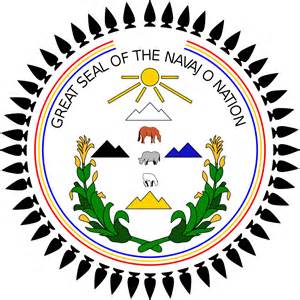 Chapter President										                                    Council Delegate          Rena Dodson											                   Thomas Walker Jr.Chapter Vice-President										                  Grazing OfficialBenjamin Nez									                                                      Harry J. GoldtoothSecretary/Treasurer		 Ben C. Zahne 		                WESTERN NAVAJO AGENCY – NAVAJO NATION							                                        PO Box 742, Tuba City, AZ 86045PLANNING MEETING,   February 7, 2023   6:00 PM  	HYBRID MeetingCoalmine Canyon Chapter Modular Building 6:00 PMAgendaMeeting ID:					In Person:   LIMIT OF 12 GUESTMeet.google.com/yfz-yeiw-xjx		Teleconference:  UNLIMITED GUESTSPhone Number: 				Must wear Mask with 6 Feet Social Distancing(US)=1 276-738-2681PIN: 518 387 200 #             			Meeting Called To Order:	  	Start RecordingInvocation: Roll Call:   President:			Rena DodsonVice-President:		Benjamin NezSecretary/Treasurer:	Ben ZahneGrazing Officer:		Harry GoldtoothReview and Approval of Coalmine Canyon Chapter Planning Meeting Agenda:Motion:			Second:		Discussion:		VOTE: _____,_____,_____Reading and Approval of Previous Planning Meeting Minutes:Motion:			Second:		Discussion:		VOTE: _____,_____,_____Chapter Financial Reports for the Month ending January 31, 2023Motion:			Second:		Discussion:		VOTE: _____,_____,_____New Business:  Open for Discussion""!#)"/))"&3.&/%&5#-.)"4((((4  ""!#)"/))"&3),6)&/%&5#-.)"4((((4  ""!#)"/))"&7./.&/%&5#-.)"4((((""!#)"/))"&3.&/%&5#-.)"4((((4  ""!#)"/))"&3),6)&/%&5#-.)"4((((4  ""!#)"/))"&7./.&/%&5#-.)"4((((SUPPORTS AND URGES THE NAVAJO NATION HEALTH, EDUCATION AND HUMAN SERVICES COMMITTEE AND THE NAVAJO NATION COUNCIL TO RESCIND THE 2020-24 NAVAJO NATION SCHOOL BOARD REAPPORTIONMENT PLAN 6AMotion:			Second:		Discussion:	VOTE: _____,_____,_____2.			Motion:			Second:		Discussion:	VOTE: _____,_____,_____3.	Motion:			Second:		Discussion:	VOTE: _____,_____,_____IX. 	Announcements/Reports	1.  	Open	2.	OpenX.	Chapter Updates 	Reports by Chapter Officials	Reports by Chapter Administration (no employees)XI. 	Roll CallXII. 	Next Meetings1.  2.XIII.	Adjournment